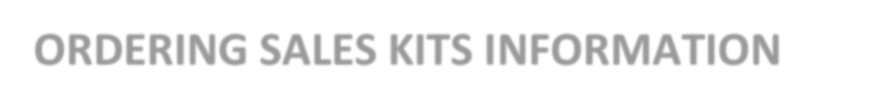 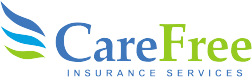 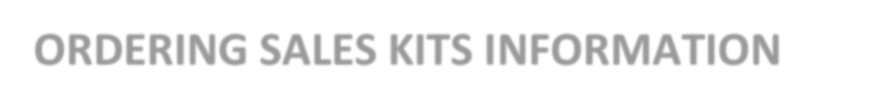 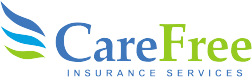 Optimum Sales KitsGo to https://vipagentsupport.com/Account/Login  Log in to your portal. Look under “Quick Links” (on the left side of the screen). Click on “Order Materials Here” Click on “Click Here to Order Materials”Click on Catalogs and select the Company you would like to order from.Click on each individual item to add to your cart.